2018 BAC Treasure IslandOrder of EventsSession 1: 13/Over Warm-Up:  10:00 AMStart:  10:45 AMSession 2: 10/UnderWarm-Up:  1:30 PM  (TO BE CONFIRMED ONCE ENTRIES RECIEVED)Start:  2:15 PM  (TO BE CONFIRMED ONCE ENTRIES RECIEVED)Session 3: 11/12 Warm-Up:  5:00 PM  (TO BE CONFIRMED ONCE ENTRIES RECIEVED)Start:  5:45 PM  (TO BE CONFIRMED ONCE ENTRIES RECIEVED)Session 4: 13/Over Warm-Up:  10:00 AMStart:  10:45 AMSession 5: 10/UnderWarm-Up:  1:30 PM  (TO BE CONFIRMED ONCE ENTRIES RECIEVED)Start:  2:15 PM  (TO BE CONFIRMED ONCE ENTRIES RECIEVED)Session 6: 11/12Warm-Up:  5:00 PM  (TO BE CONFIRMED ONCE ENTRIES RECIEVED)Start:  5:45 PM  (TO BE CONFIRMED ONCE ENTRIES RECIEVED)TENTATIVE Meet Schedule:(The building will open at 9:45 AM each morning.)FINALIZED MEET SCHEDULE with starting times for all sessions will be determined after entries are received and a time line created!Waiver	In consideration of the acceptance of this entry, I/we hereby, for myself/ourselves, my/our heirs, administrators and assigns, waive and release any and all claims against USA Swimming, NJ Swimming, Berkeley Aquatic Club, Blue Streak Aquatic and their staffs for any injuries and/or expenses incurred by me/us at the swim meet, or while on the road to and from the meet. I/we are USA Swimming registered athletes and am/are eligible to compete in all the events I/we have entered. Meet VerificationI hereby certify that all entered swimmers and coaches listed on the waiver form, for the 2018 BAC Treasure Island Meet, are registered members of USA Swimming. All USA Swimming members are correctly entered according to; Article 302.4 of the USA Swimming Rules and Regulations. False Registration: An LSC may impose a fine of up to $100 per event against a member coach or a member club’s representative signing a document which indicates a swimmer is registered with USA Swimming for a meet when that swimmer is not properly registered or eligible to compete for that club. This will be enforced by the LSC and the LSC will be entitled to the fines imposed. Also I acknowledge that deck access is limited to coaches and/or officials working the meet and displaying their credentials. Club Name/Club Code __________________________________________________________________Signature of Coach and/or Parent/Guardian ________________________________________________Telephone ________________________   E-Mail Address _____________________________________Name(s) of Coach(es): _________________________________________________________________________Entry Fee Summary: 	________________ 	number of Events x $5 =	$__________ 	________________  number of Distance Events x $12                           $__________                                      ________________  number of Relay Events x $9                                   $__________
 	                                     Total = 	$__________                                                                           Make checks payable to: Blue Streak Aquatic2018 BAC Treasure IslandHosted by Berkeley Aquatic Club 
(Held Under the Sanction of USA Swimming.)Meet Sanction and Approval#:NJSxxxxxxSCIt is understood and agreed that USA Swimming shall be free from any liabilities or claims for damages arising by reason of injuries to anyone during the conduct of the event.NJSxxxxxxSCIt is understood and agreed that USA Swimming shall be free from any liabilities or claims for damages arising by reason of injuries to anyone during the conduct of the event.NJSxxxxxxSCIt is understood and agreed that USA Swimming shall be free from any liabilities or claims for damages arising by reason of injuries to anyone during the conduct of the event.NJSxxxxxxSCIt is understood and agreed that USA Swimming shall be free from any liabilities or claims for damages arising by reason of injuries to anyone during the conduct of the event.Date(s) of Meet:Saturday, November 17th and Sunday, November 18th, 2018Saturday, November 17th and Sunday, November 18th, 2018Saturday, November 17th and Sunday, November 18th, 2018Saturday, November 17th and Sunday, November 18th, 2018Location:Berkeley Aquatic Club629 Central AvenueNew Providence, NJ  07974Berkeley Aquatic Club629 Central AvenueNew Providence, NJ  07974Berkeley Aquatic Club629 Central AvenueNew Providence, NJ  07974Berkeley Aquatic Club629 Central AvenueNew Providence, NJ  07974Facility Information:  The pool is Olympic-sized:  25 yards by 50 meters and utilizes 10 lanes in Short Course or Long Course competition layout.  The pool uses pedestal-style blocks with non-turbulent lane lines and an Omega Timing System.  Under Long Course layout, the depth of the pool at the starting end is 6’9” and at the turning end is 5 feet.  Under Short Course layout, the depth of the 10 competition lanes is 6’9”.  There are an additional 12 Short Course lanes for use during the general warm-up period that vary in depth from 5’ to 6’ 9”.  During Short Course competition, there shall be a two-lane buffer and 10 lanes available for warm-up and warm-down.  There is also one 3 lane by 25 yard auxiliary pool for warm-up and warm-down (This pool is only open during Long Course meets).  The depth of the auxiliary pool ranges from 6’3” to 4’.  There is bleacher seating on deck for up to 250 athletes.  Additional bleacher seating is available above the pool deck for up to 300 spectators.
Parking is available in the facility lot ONLY.  Parking in the lots of any surrounding businesses is strictly prohibited unless otherwise directed.The pool is Olympic-sized:  25 yards by 50 meters and utilizes 10 lanes in Short Course or Long Course competition layout.  The pool uses pedestal-style blocks with non-turbulent lane lines and an Omega Timing System.  Under Long Course layout, the depth of the pool at the starting end is 6’9” and at the turning end is 5 feet.  Under Short Course layout, the depth of the 10 competition lanes is 6’9”.  There are an additional 12 Short Course lanes for use during the general warm-up period that vary in depth from 5’ to 6’ 9”.  During Short Course competition, there shall be a two-lane buffer and 10 lanes available for warm-up and warm-down.  There is also one 3 lane by 25 yard auxiliary pool for warm-up and warm-down (This pool is only open during Long Course meets).  The depth of the auxiliary pool ranges from 6’3” to 4’.  There is bleacher seating on deck for up to 250 athletes.  Additional bleacher seating is available above the pool deck for up to 300 spectators.
Parking is available in the facility lot ONLY.  Parking in the lots of any surrounding businesses is strictly prohibited unless otherwise directed.The pool is Olympic-sized:  25 yards by 50 meters and utilizes 10 lanes in Short Course or Long Course competition layout.  The pool uses pedestal-style blocks with non-turbulent lane lines and an Omega Timing System.  Under Long Course layout, the depth of the pool at the starting end is 6’9” and at the turning end is 5 feet.  Under Short Course layout, the depth of the 10 competition lanes is 6’9”.  There are an additional 12 Short Course lanes for use during the general warm-up period that vary in depth from 5’ to 6’ 9”.  During Short Course competition, there shall be a two-lane buffer and 10 lanes available for warm-up and warm-down.  There is also one 3 lane by 25 yard auxiliary pool for warm-up and warm-down (This pool is only open during Long Course meets).  The depth of the auxiliary pool ranges from 6’3” to 4’.  There is bleacher seating on deck for up to 250 athletes.  Additional bleacher seating is available above the pool deck for up to 300 spectators.
Parking is available in the facility lot ONLY.  Parking in the lots of any surrounding businesses is strictly prohibited unless otherwise directed.The pool is Olympic-sized:  25 yards by 50 meters and utilizes 10 lanes in Short Course or Long Course competition layout.  The pool uses pedestal-style blocks with non-turbulent lane lines and an Omega Timing System.  Under Long Course layout, the depth of the pool at the starting end is 6’9” and at the turning end is 5 feet.  Under Short Course layout, the depth of the 10 competition lanes is 6’9”.  There are an additional 12 Short Course lanes for use during the general warm-up period that vary in depth from 5’ to 6’ 9”.  During Short Course competition, there shall be a two-lane buffer and 10 lanes available for warm-up and warm-down.  There is also one 3 lane by 25 yard auxiliary pool for warm-up and warm-down (This pool is only open during Long Course meets).  The depth of the auxiliary pool ranges from 6’3” to 4’.  There is bleacher seating on deck for up to 250 athletes.  Additional bleacher seating is available above the pool deck for up to 300 spectators.
Parking is available in the facility lot ONLY.  Parking in the lots of any surrounding businesses is strictly prohibited unless otherwise directed.Pool Certification Statement:The competition course has been certified in accordance with 104.2.2C(4). The competition course has been certified in accordance with 104.2.2C(4). The competition course has been certified in accordance with 104.2.2C(4). The competition course has been certified in accordance with 104.2.2C(4). Host Team Contact:Dan DougherDan DougherEmail:  djdougher@gmail.comEmail:  djdougher@gmail.comMeet Director:Becky HammondPhone:  201-401-3617Phone:  201-401-3617Email:  bechammond@hotmail.comMeet Referee:Bruce PetersenEmail:  bpeter8559@mac.comAdministrative Official:Becky HammondPhone:  201-401-3617Phone:  201-401-3617Email:  bechammond@hotmail.comSafety Marshall:Anitha KamathPhone:  973-818-8193Phone:  973-818-8193Email:  anithapkamath@gmail.comEntry Coordinator:Becky HammondPhone:  201-401-3617Phone:  201-401-3617Email: bacmeetentries@berkeleyaquaticclub.comEntries Open:Entry Deadline:Friday, November 2nd, 2018Friday, November 2nd, 2018Friday, November 2nd, 2018Friday, November 2nd, 2018Swimmers Age:Swimmer ages for this Meet are as of:  Saturday, November 178th, 2018Swimmer ages for this Meet are as of:  Saturday, November 178th, 2018Swimmer ages for this Meet are as of:  Saturday, November 178th, 2018Swimmer ages for this Meet are as of:  Saturday, November 178th, 2018Entry Fees:Individual Events:  $5.00       Distance Events:  $12.00Relay Events:  $9.00Individual Events:  $5.00       Distance Events:  $12.00Relay Events:  $9.00Individual Events:  $5.00       Distance Events:  $12.00Relay Events:  $9.00Individual Events:  $5.00       Distance Events:  $12.00Relay Events:  $9.00Meet Course:Short Course Yards (SCY)Short Course Yards (SCY)Short Course Yards (SCY)Short Course Yards (SCY)Meet Format:This Meet will be run in accordance with current USA Swimming Rules.This meet will be run as a timed-final Meet. All events will be seeded slowest to fastest.This Meet has been divided into three (3) age group sessions each day for two (2) days.  (13/Over, 10/Under and 11/12)This Meet will be deck seeded with coaches checking in/scratching all swimmers.  With the potential exception of 50’s, swimmers will report directly to their lanes without marshalling.Time Standards that will be used.There are no time standards for this Meet. This Meet will be run in accordance with current USA Swimming Rules.This meet will be run as a timed-final Meet. All events will be seeded slowest to fastest.This Meet has been divided into three (3) age group sessions each day for two (2) days.  (13/Over, 10/Under and 11/12)This Meet will be deck seeded with coaches checking in/scratching all swimmers.  With the potential exception of 50’s, swimmers will report directly to their lanes without marshalling.Time Standards that will be used.There are no time standards for this Meet. This Meet will be run in accordance with current USA Swimming Rules.This meet will be run as a timed-final Meet. All events will be seeded slowest to fastest.This Meet has been divided into three (3) age group sessions each day for two (2) days.  (13/Over, 10/Under and 11/12)This Meet will be deck seeded with coaches checking in/scratching all swimmers.  With the potential exception of 50’s, swimmers will report directly to their lanes without marshalling.Time Standards that will be used.There are no time standards for this Meet. This Meet will be run in accordance with current USA Swimming Rules.This meet will be run as a timed-final Meet. All events will be seeded slowest to fastest.This Meet has been divided into three (3) age group sessions each day for two (2) days.  (13/Over, 10/Under and 11/12)This Meet will be deck seeded with coaches checking in/scratching all swimmers.  With the potential exception of 50’s, swimmers will report directly to their lanes without marshalling.Time Standards that will be used.There are no time standards for this Meet. Entry Limits:Swimmers may compete in a maximum of (4) events in a single session of the Meet each day.  (Athletes are restricted to compete in just one session per day.)Swimmers may compete in a maximum of (4) events in a single session of the Meet each day.  (Athletes are restricted to compete in just one session per day.)Swimmers may compete in a maximum of (4) events in a single session of the Meet each day.  (Athletes are restricted to compete in just one session per day.)Swimmers may compete in a maximum of (4) events in a single session of the Meet each day.  (Athletes are restricted to compete in just one session per day.)Checks Payable To:Blue Streak AquaticBlue Streak AquaticBlue Streak AquaticBlue Streak AquaticEmail Entry Files To:bacmeetentries@berkeleyaquaticclub.combacmeetentries@berkeleyaquaticclub.combacmeetentries@berkeleyaquaticclub.combacmeetentries@berkeleyaquaticclub.comMail Checks/Reports:Berkeley Aquatic Club – BAC Treasure Island629 Central AvenueNew Providence, NJ  07974Berkeley Aquatic Club – BAC Treasure Island629 Central AvenueNew Providence, NJ  07974Berkeley Aquatic Club – BAC Treasure Island629 Central AvenueNew Providence, NJ  07974Berkeley Aquatic Club – BAC Treasure Island629 Central AvenueNew Providence, NJ  07974Event #Event Description#1 Women 13/Over 500 Freestyle#2Men 13/Over 500 Freestyle#3Women 13/Over 100 Backstroke#4Men 13/Over 100 Backstroke#5Women 13/Over 200 Breaststroke#6Men 13/Over 200 Breaststroke#7Women 13/Over 100 Butterfly#8Men 13/Over 100 Butterfly#9Women 13/Over 50 Freestyle	#10	Men 13/Over 50 Freestyle#11Women 13/Over 200 IM#12Men 13/Over 200 IM#13Mixed 13/Over 200 Free Relay#14Mixed 13/Over 1650 FreestyleEvent #Event Description#15Women 10 & Under 200 Freestyle#16Men 10 & Under 200 Freestyle#17 Women 10 & Under 100 Backstroke#18Men 10 & Under 100 Backstroke#19Women 10 & Under 50 Freestyle#20Men 10 & Under 50 Freestyle#21Women 10 & Under 50 Breaststroke#22Men 10 & Under 50 Breaststroke#23Women 10 & Under 100 Butterfly#24Men 10 & Under 100 Butterfly#25Mixed 10 & Under 200 Freestyle Relay#26Women 10 & Under 100 IM#27Men 10 & Under 100 IMEvent #Event Description#28Women 11-12 200 Freestyle#29Men 11-12 200 Freestyle#30Women 11-12 100 Backstroke#31Men 11-12 100 Backstroke#32Women 11-12 200 Breaststroke#33Men 11-12 200 Breaststroke#34Women 11-12 50 Freestyle#35Men 11-12 50 Freestyle#36Women 11-12 50 Breaststroke#37Men 11-12 50 Breaststroke#38Women 11-12 200 Backstroke#39Men 11-12 200 Backstroke#40Women 11-12 100 Butterfly#41Men 11-12 100 Butterfly#42Women 11-12 400 IM#43Men 11-12 400 IM#44Mixed 11-12 200 Freestyle Relay#45Mixed 11-12 1000 FreestyleEvent #Event Description#46 Women 13/Over 400 IM#47Men 13/Over 400 IM#48Women 13/Over 200 Butterfly#49Men 13/Over 200 Butterfly#50Women 13/Over 100 Breaststroke#51Men 13/Over 100 Breaststroke#52Women 13/Over 200 Freestyle#53Men 13/Over 200 Freestyle#54Women 13/Over 200 Backstroke#55Men 13/Over 200 Backstroke#56Women 13/Over 100 Freestyle#57Men 13/Over 100 Freestyle#58Mixed 13/Over 200 Medley Relay#59Mixed 13/Over 1000 FreestyleEvent #Event Description#60Women 10 & Under 200 IM#61Men 10 & Under 200 IM#62Women 10 & Under 100 Freestyle#63Men 10 & Under 100 Freestyle#64Women 10 & Under 50 Butterfly#65Men 10 & Under 50 Butterfly#66Women 10 & Under 50 Backstroke#67Men 10 & Under 50 Backstroke#68Women 10 & Under 100 Breaststroke#69Men 10 & Under 100 Breaststroke#70Mixed 10 & Under 200 Medley Relay#71Women 10 & Under 500 Freestyle#72Men 10 & Under 500 FreestyleEvent #Event Description#73Women 11-12 500 Freestyle#74Men 11-12 500 Freestyle#75Women 11-12 200 IM#76Men 11-12 200 IM#77Women 11-12 100 Freestyle#78Men 11-12 100 Freestyle#79Women 11-12 50 Butterfly#80Men 11-12 50 Butterfly#81Women 11-12 50 Backstroke#82Men 11-12 50 Backstroke#83Women 11-12 200 Butterfly#84Men 11-12 200 Butterfly#85Women 11-12 100 Breaststroke#86Men 11-12 100 Breaststroke#87Women 11-12 100 IM#88Men 11-12 100 IM#89Mixed 11-12 200 Medley Relay#90Mixed 11-12 1650 FreestyleSaturday, November 17th and Sunday, November 18th, 2018Saturday, November 17th and Sunday, November 18th, 2018Warm-UpStartSessions 1 and 413/Over10:00 AM10:45 AMSessions 2 and 510/Under1:30 PM2:15 PMSessions 3 and 611/125:00 PM5:45 PMScoring:This Meet will not be scored.This Meet will not be scored.Awards:Placement ribbons will be presented to the top 3 swimmers in each age group for each gender in each session.  Age groups for award purposes include:  10 & Under; 11-12; 13-14; 15 & Over.Placement ribbons will be presented to the top 3 swimmers in each age group for each gender in each session.  Age groups for award purposes include:  10 & Under; 11-12; 13-14; 15 & Over.Starts:‘Fly-Over’ or ‘Over the Top’ starts will NOT be used.‘Fly-Over’ or ‘Over the Top’ starts will NOT be used.Admissions and Programs:Admission will be $5.00 per session. Heat Sheets (and Results) will be available for free on both Meet Mobile and Live Results.Admission will be $5.00 per session. Heat Sheets (and Results) will be available for free on both Meet Mobile and Live Results.Concessions:Water shall be available for sale throughout the Meet.  It is possible that other vending options may be available throughout the Meet.Water shall be available for sale throughout the Meet.  It is possible that other vending options may be available throughout the Meet.Vendor:The on-site Speedo Shop may be open during competition hours.  (The Speedo Shop is located just off of the main lobby.)The on-site Speedo Shop may be open during competition hours.  (The Speedo Shop is located just off of the main lobby.)Locker Rooms:Parents are NOT permitted in the athlete locker rooms at any time.Parents are NOT permitted in the athlete locker rooms at any time.Entry Information:All entries will be accepted in the order received, regardless of LSC affiliation, as space allows.  Each session may be limited to no more than 200 swimmers and/or 2 ½ hours.Please make the subject of your email:  2018 BAC Treasure Island.All entries must be electronic entries, importable into Meet Manager as an attached file to an email.  The meet entry coordinator will respond to emails within 48 hours.  If you do not receive an email response within 48 hours, assume that your email has not been received.  It is the e-mailer’s responsibility to make sure that the entry coordinator receives the email.  If you do not receive an email response, you must contact the entry coordinator by phone.  Accuracy of seed times is essential.  Incomplete entries will not be accepted. Deck entries will not be accepted. No phone or faxed entries will be accepted. New Jersey Swimming does not allow “NT” or “No Time” to be used as an entry time.Entries must be submitted in LCM times only but may be converted from SCY.  No phone or faxed entries will be accepted. The standards will be waived after one week if the Meet has not filled.Incomplete Entries will not be accepted.Deck Entries will not be accepted.An Entry Summary with a signed NJ Swimming waiver and a check must accompany or follow each entry and must be submitted before the start of the meet. The host club reserves the right to scratch swimmers/teams that have not paid their entry fees and turned in their waiver forms by this time.All entries will be accepted in the order received, regardless of LSC affiliation, as space allows.  Each session may be limited to no more than 200 swimmers and/or 2 ½ hours.Please make the subject of your email:  2018 BAC Treasure Island.All entries must be electronic entries, importable into Meet Manager as an attached file to an email.  The meet entry coordinator will respond to emails within 48 hours.  If you do not receive an email response within 48 hours, assume that your email has not been received.  It is the e-mailer’s responsibility to make sure that the entry coordinator receives the email.  If you do not receive an email response, you must contact the entry coordinator by phone.  Accuracy of seed times is essential.  Incomplete entries will not be accepted. Deck entries will not be accepted. No phone or faxed entries will be accepted. New Jersey Swimming does not allow “NT” or “No Time” to be used as an entry time.Entries must be submitted in LCM times only but may be converted from SCY.  No phone or faxed entries will be accepted. The standards will be waived after one week if the Meet has not filled.Incomplete Entries will not be accepted.Deck Entries will not be accepted.An Entry Summary with a signed NJ Swimming waiver and a check must accompany or follow each entry and must be submitted before the start of the meet. The host club reserves the right to scratch swimmers/teams that have not paid their entry fees and turned in their waiver forms by this time.Distance Events:Swimmers in the 1000 and/or 1650 Freestyle are responsible to provide one timer and a counter if desired.  Swimmers in the 1000 and/or 1650 Freestyle are responsible to provide one timer and a counter if desired.  Heat Limited Events:The 1000 and 1650 Freestyle may be limited to 3 heats of 10 swimmers each in each of the sessions regardless of gender.  Entries will be accepted in the order they are received.Refunds will be given back to swimmers that are below the heat limit number and do not swim.  Such refunds will be available from the control room during the Meet.  Swimmers or Coaches will sign for their refund.  It is the responsibility of the Swimmer/Coach to collect their refund during the Meet.  Once the Meet is over, no more refunds will be given.The 1000 and 1650 Freestyle may be limited to 3 heats of 10 swimmers each in each of the sessions regardless of gender.  Entries will be accepted in the order they are received.Refunds will be given back to swimmers that are below the heat limit number and do not swim.  Such refunds will be available from the control room during the Meet.  Swimmers or Coaches will sign for their refund.  It is the responsibility of the Swimmer/Coach to collect their refund during the Meet.  Once the Meet is over, no more refunds will be given.Swimmer Eligibility:No swimmer will be permitted to compete unless the swimmer is a member of USA Swimming as provided in Article 302.All swimmers must be included in a team’s official meet roster in the meet database to be eligible to participate in this swim meet in any event including relays.Unattached Swimmers.All transfer swimmer(s) must swim unattached for 120 consecutive days from their last attached open competition.  Swimmers must use a New Team Alpha Code UN or U as their team affiliation. All unattached swimmers must be listed on the team’s official waiver/verification form.No swimmer will be permitted to compete unless the swimmer is a member of USA Swimming as provided in Article 302.All swimmers must be included in a team’s official meet roster in the meet database to be eligible to participate in this swim meet in any event including relays.Unattached Swimmers.All transfer swimmer(s) must swim unattached for 120 consecutive days from their last attached open competition.  Swimmers must use a New Team Alpha Code UN or U as their team affiliation. All unattached swimmers must be listed on the team’s official waiver/verification form.Adaptive Provisions:USA Swimming rules and regulations provides “guidelines for officiating swimmers with disabilities” and any athlete who needs any of these adaptations should provide the Referee with a note stating their name, their specific need, and a list of events in which they need assistance prior to the start of each session's competition. If necessary, this information may be provided by the swimmer's coach or guardians. NJ swimming will provide all swimmers with disabilities a chance to swim in events for which they have qualified (met the time standards of the meet).USA Swimming rules and regulations provides “guidelines for officiating swimmers with disabilities” and any athlete who needs any of these adaptations should provide the Referee with a note stating their name, their specific need, and a list of events in which they need assistance prior to the start of each session's competition. If necessary, this information may be provided by the swimmer's coach or guardians. NJ swimming will provide all swimmers with disabilities a chance to swim in events for which they have qualified (met the time standards of the meet).Host Club Responsibilities:The host club will provide 50% of the volunteers throughout the course of the meet.   The host club will have stopwatches available for volunteers helping to time.The host club will e-mail all club entries back to the participating clubs.The host club will create a Warm-Up Schedule that will be fair and equitable to all teams.  This Warm-Up Schedule will be e-mailed to all participating clubs and posted on the team website no later than 72 hours before the meet.The host club will create Timing Assignments that are fair and equitable with as many teams participating as possible. These timing assignments will be e-mailed to all participating clubs and posted on the team website no later than 72 hours before the meet.The host club will provide 50% of the volunteers throughout the course of the meet.   The host club will have stopwatches available for volunteers helping to time.The host club will e-mail all club entries back to the participating clubs.The host club will create a Warm-Up Schedule that will be fair and equitable to all teams.  This Warm-Up Schedule will be e-mailed to all participating clubs and posted on the team website no later than 72 hours before the meet.The host club will create Timing Assignments that are fair and equitable with as many teams participating as possible. These timing assignments will be e-mailed to all participating clubs and posted on the team website no later than 72 hours before the meet.Participating Club Responsibilities:Participating clubs must help with timing assignments.  Visiting team timers must be capable of operating a stopwatch and either a button or be able to record times on a clipboard.Participating clubs should help with officiating whenever possible. Please notify the Meet Referee in advance if possible.Participating club parents/guests must stay in areas designated for spectators ONLY.  This applies to both the pool deck area as well as the facility at large.  Exceptions to this are those spectators/guests who are timing or working as officials who will be permitted on the pool deck.Participating clubs must help with timing assignments.  Visiting team timers must be capable of operating a stopwatch and either a button or be able to record times on a clipboard.Participating clubs should help with officiating whenever possible. Please notify the Meet Referee in advance if possible.Participating club parents/guests must stay in areas designated for spectators ONLY.  This applies to both the pool deck area as well as the facility at large.  Exceptions to this are those spectators/guests who are timing or working as officials who will be permitted on the pool deck.Officials:Swimming Officials that are available to officiate at any point throughout the Meet are asked to contact Bruce Petersen at bpeter8559@mac.com.Current USA Swimming and NJ Swimming Certification are required for all officials.  The Meet Referee may check cards.All Officials will wear the standard white shirt and blue pants or shorts uniform.Officials will be required to work the entire session and will receive free admission.  (Officials not working a given Session will be required to pay admission for that Session.)Swimming Officials that are available to officiate at any point throughout the Meet are asked to contact Bruce Petersen at bpeter8559@mac.com.Current USA Swimming and NJ Swimming Certification are required for all officials.  The Meet Referee may check cards.All Officials will wear the standard white shirt and blue pants or shorts uniform.Officials will be required to work the entire session and will receive free admission.  (Officials not working a given Session will be required to pay admission for that Session.)Coaches Eligibility:All coaches ‘on the deck’ must be registered with USA Swimming and be current coach members of USA Swimming.Coaches will be required to show their coaching card with all current requirements met.  Alternatively, a coach may show his/her certification on Deck Pass.Coaches must show coaching card before picking up any meet information or scratch sheets.  Coaches must have coaching card visible at all times while on deck and when entering hospitality area.All coaches ‘on the deck’ must be registered with USA Swimming and be current coach members of USA Swimming.Coaches will be required to show their coaching card with all current requirements met.  Alternatively, a coach may show his/her certification on Deck Pass.Coaches must show coaching card before picking up any meet information or scratch sheets.  Coaches must have coaching card visible at all times while on deck and when entering hospitality area.Meet Waiver Format:The host club has the right to change the format of the meet with the approval of the sanctioning chairman and either the age group or senior chairman.  These changes would be made for a more efficient swim meet for the swimmers and the host club.  Reasons for these changes include:To allow more swimmers the opportunity to swim.To conform to facility capacity limits or for facility safety concerns.To condense the meet into smaller time frame.Some of the changes that can be made: 1) add a session, 2) heat limit distance events and, 3) condense sessions.The host club has the right to change the format of the meet with the approval of the sanctioning chairman and either the age group or senior chairman.  These changes would be made for a more efficient swim meet for the swimmers and the host club.  Reasons for these changes include:To allow more swimmers the opportunity to swim.To conform to facility capacity limits or for facility safety concerns.To condense the meet into smaller time frame.Some of the changes that can be made: 1) add a session, 2) heat limit distance events and, 3) condense sessions.Warm-Up Procedures:The sanctioning, and/or age group, and/or senior chairman must approve all new warm-up schedules.New Jersey Swimming Warm-up and Safety Guidelines:Warm-ups will be run under New Jersey Swimming Warm-up and Safety Guidelines(https://www.teamunify.com/SubTabGeneric.jsp?team=eznjslsc&_stabid_=69121).There will be one 40 minute warm up period before each session.  Each session will begin 5 minutes after the conclusion of the warm-up period.  For the first 30 minutes, teams will be assigned lanes for general warm-ups.  After 30 minutes, Lanes 1 and 10 will become Pace lanes and lanes 2 and 9 will become Sprint lanes.  At the discretion of the Meet Referee, lanes 3 and 8 may also become Sprint lanes.  The remaining lanes will be general warm-up available to all teams without Sprint or Pace.  All swimmers are entitled to a fair and comparable warm-up.  All teams MUST get the same opportunities for general warm-up lanes, sprint lanes, and pace lanes.Entry/Exit Into/Out of Pool:All swimmers must enter the pool from the starting end of the pool.All swimmers must enter feet first.Swimmers must exit the pool at the start/turn ends, not on the side of the pool.New Jersey Swimming officials will monitor warm-ups.Uniformed and designated meet marshals will also monitor warm-ups.All general warm-up lanes will swim in a counterclockwise direction.When all teams are assigned their own warm-up lanes, (without any team sharing a lane with another team) teams can run their own warm-ups without Sprints or Pace.Auxiliary PoolUse of the Auxiliary Pool will be limited to periods of active competition and will not be available during the general warm-up periods.PLEASE NOTE:  Swimmers are prohibited from using and ‘gear’ or ‘equipment’ or swimming aids during any warm-up or warm-down without formal approval from the Meet Referee in either the competition pool or the warm-up/warm-down pool.The sanctioning, and/or age group, and/or senior chairman must approve all new warm-up schedules.New Jersey Swimming Warm-up and Safety Guidelines:Warm-ups will be run under New Jersey Swimming Warm-up and Safety Guidelines(https://www.teamunify.com/SubTabGeneric.jsp?team=eznjslsc&_stabid_=69121).There will be one 40 minute warm up period before each session.  Each session will begin 5 minutes after the conclusion of the warm-up period.  For the first 30 minutes, teams will be assigned lanes for general warm-ups.  After 30 minutes, Lanes 1 and 10 will become Pace lanes and lanes 2 and 9 will become Sprint lanes.  At the discretion of the Meet Referee, lanes 3 and 8 may also become Sprint lanes.  The remaining lanes will be general warm-up available to all teams without Sprint or Pace.  All swimmers are entitled to a fair and comparable warm-up.  All teams MUST get the same opportunities for general warm-up lanes, sprint lanes, and pace lanes.Entry/Exit Into/Out of Pool:All swimmers must enter the pool from the starting end of the pool.All swimmers must enter feet first.Swimmers must exit the pool at the start/turn ends, not on the side of the pool.New Jersey Swimming officials will monitor warm-ups.Uniformed and designated meet marshals will also monitor warm-ups.All general warm-up lanes will swim in a counterclockwise direction.When all teams are assigned their own warm-up lanes, (without any team sharing a lane with another team) teams can run their own warm-ups without Sprints or Pace.Auxiliary PoolUse of the Auxiliary Pool will be limited to periods of active competition and will not be available during the general warm-up periods.PLEASE NOTE:  Swimmers are prohibited from using and ‘gear’ or ‘equipment’ or swimming aids during any warm-up or warm-down without formal approval from the Meet Referee in either the competition pool or the warm-up/warm-down pool.Check-In:All check-in sheets are to be turned into the control room 30 minutes before the start of each session.  Swimmers that are swimming are to have a line through their name.  Swimmers that are being scratched are to have their names circled with a “SCR” next to the circle.  Swimmers scratching a single event are to have a line through his/her name and the event number circled with “SCR” next to the circle. Failure to follow these procedures may result in the swimmer(s) being scratched from the session.All check-in sheets are to be turned into the control room 30 minutes before the start of each session.  Swimmers that are swimming are to have a line through their name.  Swimmers that are being scratched are to have their names circled with a “SCR” next to the circle.  Swimmers scratching a single event are to have a line through his/her name and the event number circled with “SCR” next to the circle. Failure to follow these procedures may result in the swimmer(s) being scratched from the session.No-Show Policy:No penalty will be incurred for an unscratched swimmer who fails to report to the starting blocks for his/her scheduled event.  However, the event will be counted toward the swimmer’s maximum allowable swims for that day.  The swimmer may be allowed to swim the event in a later heat or a subsequent event if the swimmer is at the starting end of the pool, ready to swim, and an open lane is available.  However, the host club will not schedule an additional heat to accommodate the swimmer.No penalty will be incurred for an unscratched swimmer who fails to report to the starting blocks for his/her scheduled event.  However, the event will be counted toward the swimmer’s maximum allowable swims for that day.  The swimmer may be allowed to swim the event in a later heat or a subsequent event if the swimmer is at the starting end of the pool, ready to swim, and an open lane is available.  However, the host club will not schedule an additional heat to accommodate the swimmer.Relays:Relay cards will be provided to each team.The relay cards with correct names are due 30 minutes prior to the start of the respective session.The host club is responsible for verifying the correct names behind the blocks before the relays are swum. Changes can be made with the head or lane timer. NO CHANGES will be made after that time. Relays may contain swimmers who are not swimming individual events. However, those swimmers must be current USA registered swimmers and must be entered in the Team Manager file with the rest of the swimmers, just swimming no events. Relay cards will be provided to each team.The relay cards with correct names are due 30 minutes prior to the start of the respective session.The host club is responsible for verifying the correct names behind the blocks before the relays are swum. Changes can be made with the head or lane timer. NO CHANGES will be made after that time. Relays may contain swimmers who are not swimming individual events. However, those swimmers must be current USA registered swimmers and must be entered in the Team Manager file with the rest of the swimmers, just swimming no events. Internet Website Posting:The meet announcement, Hy-Tek Event List (.HYV file), and meet results will be posted on New Jersey Swimming website.  (www.njswim.org) The following will be posted on the Berkeley Aquatic Club Website (www.berkeleyaquaticclub.com): Before the meet, we will post:Meet AnnouncementDownloadable Hy-Tek Events list (.HYV file)Psych SheetsUpdated Meet ScheduleWarm-Up Schedule and Team Warm-Up AssignmentsTiming AssignmentsAfter the meet, we will post:Downloadable Results (.CL2 file)Printable Results (.PDF file)The meet announcement, Hy-Tek Event List (.HYV file), and meet results will be posted on New Jersey Swimming website.  (www.njswim.org) The following will be posted on the Berkeley Aquatic Club Website (www.berkeleyaquaticclub.com): Before the meet, we will post:Meet AnnouncementDownloadable Hy-Tek Events list (.HYV file)Psych SheetsUpdated Meet ScheduleWarm-Up Schedule and Team Warm-Up AssignmentsTiming AssignmentsAfter the meet, we will post:Downloadable Results (.CL2 file)Printable Results (.PDF file)Meet Requirement Statement:In order to be eligible for the NJ Swimming Zone Championship Team or for NJ Swimming Athlete Travel Grants for sectional and national level meets, NJ Swimming policy stipulates certain participation requirements.  As a NJ Swimming sanctioned meet, this meet counts toward those participation requirements.In order to be eligible for the NJ Swimming Zone Championship Team or for NJ Swimming Athlete Travel Grants for sectional and national level meets, NJ Swimming policy stipulates certain participation requirements.  As a NJ Swimming sanctioned meet, this meet counts toward those participation requirements.USA-S Racing StartCertification Statement:Any swimmer entered in the meet must be certified by a USA Swimming member-coach as being proficient in performing a racing start or must start each race from within the water. When unaccompanied by a member-coach, it is the responsibility of the swimmer or the swimmer’s legal guardian to ensure compliance with this requirement.  Any swimmer entered in the meet must be certified by a USA Swimming member-coach as being proficient in performing a racing start or must start each race from within the water. When unaccompanied by a member-coach, it is the responsibility of the swimmer or the swimmer’s legal guardian to ensure compliance with this requirement.  Audio/Visual Recording Statement:Use of audio or visual recording devices, including a cell phone, is not permitted in changing areas, rest rooms or locker rooms.  In addition, volunteers and spectators cannot use any of the above on deck.Use of audio or visual recording devices, including a cell phone, is not permitted in changing areas, rest rooms or locker rooms.  In addition, volunteers and spectators cannot use any of the above on deck.USA-S Deck Change Policy Statement:Deck Changes are prohibited.Deck Changes are prohibited.USA-S Drone Policy Statement:Operation of a drone, or any other flying apparatus, is prohibited over the venue (pools, athlete/coach areas, spectator areas and open ceiling locker rooms) any time athletes, coaches, officials and/or spectators are present.Operation of a drone, or any other flying apparatus, is prohibited over the venue (pools, athlete/coach areas, spectator areas and open ceiling locker rooms) any time athletes, coaches, officials and/or spectators are present.Tech Suit/Swimwear Policy:Swimwear must conform to USA Swimming Rule 102.8.  Only swimsuits complying with FINA swimsuit specification may be worn in any USA Swimming sanctioned or Approved competition.  “Tech suits” are not permitted at this meet for 12 & under swimmers. “Tech Suits “are defined, as a suit that has Bonded Seams, Kinetic Tape, or Meshed Seams. A list of restricted suits can be found on the NJ Swimming Website; www.njswim.org.Directions and Parking:Address: 629 Central AvenueNew Providence, NJDirections:From 78 EastTake Exit 44 toward New Providence/County Highway 527.  At the end of the exit ramp turn left onto County Road 527/Glenside Avenue.  After ½ mile, turn Left onto Glenside Road.  Glenside Road will become South Street/County Highway 647.  Turn Left onto Central Avenue.  Berkeley Aquatic will be 0.3 miles after this turn on the right-hand side of the road.From 78 WestTake Exit 43 and merge onto Diamond Hill Road/County Highway 655.  In a little less than a mile, turn right onto Mountain Avenue/County Highway 622.  Again, in a little less than a mile, turn left onto South Street/County Highway 647.  In 0.8 miles, turn left onto Central Avenue.  Berkeley Aquatic will be 0.3 miles after this turn on the right-hand side of the road.From Interstate 287 Take Exit 21 A (Route 78 East/New York City).  Follow ‘From 78 West’ directions above.Hotels:Best Western PLUS Murray Hill Hotel and Suites535 Central AvenueNew Providence, NJ  07974(908) 665-9200(Reference ‘Berkeley Aquatic Club’ for Negotiated Rate.)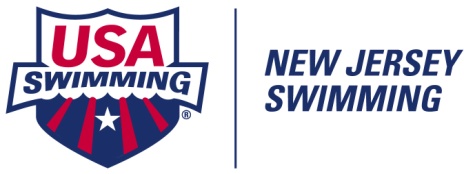 2018 BAC Treasure IslandSaturday, November 17th and Sunday, November 18th, 2018